 UPISI U I. RAZRED U ŠKOLSKOJ 2020./2021. GODINI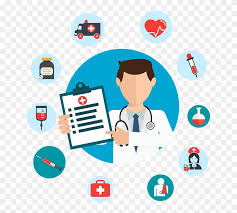  INFORMACIJA O SISTEMATSKOM PREGLEDUPoštovani roditelji,u nastavku slijede važne obavijesti o sistematskom pregledu djece, a u prilogu se nalaze svi važni dokumenti koji će vam biti potrebni. VAŽNO!  Tri dana prije termina pregleda potrebno je e-poštom poslati na e-mail helena.zoretic@zzjzpgz.hr i aleksandra.barbaric@zzjzpgz.hr sljedeću dokumentaciju:Upitnik s anamnestičkim podacima koji ispunjava roditelj (Upitnik za roditelje u prilogu)Preslike cjepne iskaznice ili ispis cijepljenja iz pedijatrijskog kartonaDodatnu dokumentaciju ukoliko postoji (povijest bolesti u slučaju kroničnog             oboljenja, nalazi logopeda i/ili psihologa, Rješenje o tjelesnom oštećenju, mišljenjepredškolske ustanove  vrtića o razvojnim aspektima djeteta) Zubnu putovnicu i izvod iz pedijatrijskog kartona koje su roditelji dobili na prijavama za upis u I. razred ne treba dostavljati u ovom trenutku. Pedijatrijski karton na uvid uputno je tražiti samo ukoliko je to nužno za procjenu uz poštivanje načina rada pedijatrijskih ambulanti. Također, zanemarite i popis potrebne dokumentacije koja piše na papiriću o terminima pregleda kojeg ste dobili na prijavama (pregled zubne putovnice kao i cijepljenje će se provesti na jesen ukoliko epidemiološka situacija bude dozvoljavala).Na sistematskom pregledu treba se pridržavati propisanih mjera zaštite. UPUTE O PRIDRŽAVANJU MJERA ZAŠTITE:Djeca s temperaturom, kao i djeca s respiratornim tegobama neće biti primljeni na sistematski pregled Roditelji će za dijete ispunjavati izjavu da nisu prema svom saznanju bili u riziku zaraze SARS-CoV2 virusom (Izjava je u prilogu i možete je ispuniti i pripremiti prije termina pregleda)Samo jedan roditelj smije biti u pratnji djetetaPotrebno je doći u točno dogovoreno vrijeme pregleda i ne zadržavati seSistematski pregled se obavlja u ordinaciji za školsku medicinu:Centar za javno zdravstvo Matulji (doktorica Aleksandra Barbarić)Cesta dalmatinskih brigada 30B,  tel: 554-124